CIRRICULUM VITAE 2019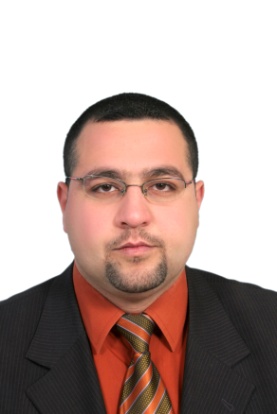 Mohammad “Jamil Jehad” Ibrahim DwaikatPalestine, Nablus, An-Najah National University, Faculty of Engineering & IT    Tel: 970 9 2345113 ext: 2249 E-mail: ecc@najah.eduFamily Name		: 	Dwaikat J.IFirst Name		: 	MohammadDate of birth		: 	16th May 1979             Age                             :	39 Yo.Nationality		: 	PalestinianCivil status		: 	Married ............................................................................................................................................................CURRENT POSITIONInstructor, Faculty of Engineering & IT, An- Najah National University, Jan 17th 2010 – Present.Instructor for Entrepreneurship & Innovation, Faculty of “Economics”, Faculty of Eng.Trainer, Business Incubator, Center of Excellence (KPITIE).City Councilor in Nablus Municipality, head of Youth Independent List in 2017 elections.EDUCATION• MSc. Architectural Engineering, An-Najah National University, Nablus, Palestine, 2004 - 2007 • BSc. Architectural Engineering, An-Najah National University, Nablus, Palestine, 1997 - 2002WORK EXPERIENCE Instructor, Faculty of Engineering & IT, An- Najah National University, 2010 – Present.COURSES TAUGHT:Introduction to Engineering and Profession Ethics.Engineering Drawing using Computer (CAD).Engineering and society.Building Construction.Architectural design Basics for building engineers.Entrepreneurship & Innovation.    Supervising “Low Cost Housing” Graduation projects. • First year student’s academic guidance services.• Several modules teaching and graduation projects supervision.• Active membership in a number of departmental committees.Trainer, Korean Palestinian Institute of Excellence and Business Incubator: Training in Entrepreneurship, Business Plan and Start Ups evaluation, 2010 - present.Director, Communication Centre, Faculty of Engineering - An-Najah National University, Nablus, 2009-2012.Description:Directing and leading extracurricular events, exhibitions, etc.Supervising Practical Training of students.Supervising students bodies such as IEEE branch, Engineers without Boarders branch, Engineer Friends Society.Supervising the practical part for “community service” for engineering students Bridging between the university and the market.Public Relations of the Faculty.Presenter, Media Center and Najah Voice radio Station, 2008- 2016Description:Presenting tow programs: “Engineering Issues” and “where are you”; the 1st one is about engineering problems in Palestine; the other is searching on the university graduates in their workplaces.Working on educational projects with visible and audible range of institutions and ministries. News Reporter.Manager, Najah-Pal Consultations and technical studies Company, 2009 – 2010.M.s. Student, Certified Trainer, office engineer, 2004 – 2008, Description:Trainer for AutoCAD and Photoshop, Working with the scientific centers: Center for Continuing Education, Center for Earthquake Engineering, Korean Palestinian IT institute in the areas of building design, training and coordination of courses and conferences.Trainer for “Leadership, Entrepreneurship & Business Plan”  Site Engineer, Palestinian Central Bureau of Statistics 2003-2004Description: Site Engineer within the project updating the maps and the cadastral placesCERTIFICATIONS OR PROFESSIONAL REGISTRATIONS Member in the Jordanian Engineers Association Member in the Palestinian Engineers AssociationMember in the Faculty of Engineering Board 2010-2012Member in the Competency Development Review Board 2010-2012Switch-Med Europe Member “Green Entrepreneurship”.CURRENT MEMBERSHIP IN PROFESSIONAL ORGANIZATIONSCity Councillor, Nablus Municipality, head of Youth Independent List in 2017 elections.INTERPERSONAL AND ORGANIZATIONAL SKILLSCommunication and leadership skills instructing.Short films directing.Written, radio, TV and social Media presenter.Non-linear Leadership trainer.Public Relations officer.Entrepreneurship & Business Establishing Trainer.COMPUTER SKILLSMS Office.AutoCAD.Photoshop.DaVinci ResolveProjects Planning and Scheduling software (Primavera)TRAINING AND PROFESSIONAL DEVELOPMENTCertificate of the Palestinian Audio-Visual project: Learning on the production of documentary films and short films (film professions) - organized by the Al- Qattan Foundation in cooperation with the Royal Jordanian Film, with funding from the European Union. 2005Advanced skills in the preparation and delivery of news - organized by the Media Institute at Birzeit University, lectured by Dr. Hussein Shahidi - 25 years experience in the BBC news section of London, and Mr. Aref Hijjawi, programs director, Al-Jazeera Channel.Communication and negotiation skills and conflict resolution. Organized by the U.S. Institute for Peace and the Helsinki Foundation of Spain. Envoy, Palestinian Red Crescent Society in the Project (The Mediterranean 2000) included the Mediterranean countries under the auspices of the French Red Cross, within the areas of international cooperation, teamwork, leadership, dialogue; exchange views and communication with others.Training course on (Nonlinear Leadership), hold in Holy Land Trust.SERVICE ACTIVITIES Through 2013-2016 this candidate changed the rules of Engineering and society course and it becomes like charity organization which helping poor people in maintaining their houses, he only depended on students and local community and they fixed 400 home 3 of them where built from scratch.Directing and leading extracurricular events, exhibitions, tours for the staff & the students.Supervising the practical part for “community service” for engineering students.Witchcraft and the managing dialogue to multiple festivals, and numerous concerts, workshops and events. Participating in social activitiesExperiences in the fields of training in Entrepreneurship and Business Development:The person mentioned in this CV has been working as an Expert, Consultant, Coach, Mentor and Trainer in KPITIE and Business Incubator in the fields of: Entrepreneurship, Business and Start-Up companies establishing, which are being held since 2010 until now. The main programs he worked on are: Green Entrepreneurship projects, implemented in cooperation with the EU - Switchmed Program.Future Technology Entrepreneurs Enabling Projects, implemented in cooperation with the Dutch foundation "Spark".A series of "My Business Begins with an Idea" projects, implemented in cooperation with the Palestinian Investment Fund.“Build Your Own Business" program (BYB), implemented in cooperation with the International Youth Organization | USAID.Youth Entrepreneurship Enhancement Program (New Generation of Technology Entrepreneurs), which was implemented in collaboration with the International Youth Foundation and USAID.Agricultural Entrepreneurship Program (E-FilFil), which is being implemented in cooperation with Birzeit University Business Hub and Oxfam, Care and Australian Aid.The person mentioned in this CV was nominated many times by An-Najah University to receive several training courses (TOT) in the mentioned fields. He also represented the university in many events, workshops and seminars specialized in entrepreneurship and building business model Canvas and business plans. He participated in the jury of several competitions in this regard, such as: Palestine Start-Up Cup and Palestine Prize for Creativity & Excellence. REFERENCES- Dr. Khaled Sahli, Dean of faculty of engineering and IT, E-Mail:alsahili@najah.edu, Mob. 0599674096- Dr. Jalal Dabbik, Engineers Captain, Engineers Association, E-Mail: seicen@najah.edu, Mob: 0599336061***   ***   ***